АДМИНИСТРАЦИЯ  ВЕСЬЕГОНСКОГО  МУНИЦИПАЛЬНОГО ОКРУГАТВЕРСКОЙ  ОБЛАСТИПОСТАНОВЛЕНИЕг. Весьегонск17.05.2022                                                                                                                           № 192О предоставлении разрешения на использование  земель, находящихся в государственной собственности до разграничения На основании заявления заведующего Отделом жилищно-коммунального хозяйства и благоустройства территории Весьегонского муниципального округа Тверской области Мурцевой Елены Викторовны от 11.05.2022, в соответствии со статьей 39.33, статьей 39.36 Земельного кодекса Российской Федерации (Федеральный закон от 25.10.2016 № 136-ФЗ), постановлением Правительства РФ от 03.12.2014 № 1300 «Об утверждении перечня видов объектов, размещение которых может осуществляться на землях или земельных участках, находящихся в государственной или муниципальной собственности, без предоставления земельных участков и установления сервитутов»,  постановлением Правительства Тверской области от 02.02.2016 № 33-пп «Об утверждении Порядка и условий размещения на землях и земельных участках, находящихся в государственной или муниципальной собственности, без предоставления земельных участков и установления сервитутов, виды которых устанавливаются Правительством Российской Федерации», Администрация Весьегонского муниципального округапостановляет:             1. Предоставить Отделу жилищно-коммунального хозяйства и благоустройства территории Весьегонского муниципального округа Тверской области сроком на 49 лет разрешение на использование  земель, находящихся в государственной  собственности до разграничения, без предоставления земельных участков и установления сервитутов для размещения объектов, виды которых устанавливаются Правительством Российской Федерации, в целях размещения контейнерных площадок (прилагается).2. Отделу имущественных отношений и градостроительства (Данько Е.В.) в течение десяти дней со дня выдачи разрешения направить копию настоящего постановления в федеральный орган исполнительной власти, уполномоченный на осуществление государственного земельного надзора.3. Контроль за исполнением настоящего распоряжения возложить на  заместителя Главы Администрации Весьегонского муниципального округа по экономическим вопросам  Тихонова А.А.        4. Настоящее постановление вступает в силу со дня его принятия.         Глава Весьегонского 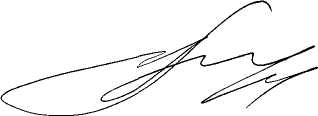          муниципального округа                                                                 А.В. Пашуков Приложениек постановлению Администрации Весьегонского муниципального округа от 18.05.2022 № 192Разрешениена использование  земель, находящихся в государственной  собственности до разграничения, без предоставления земельных участков и установления сервитутов для  размещения объектов, виды которых устанавливаются Правительством Российской Федерации, в целях размещения контейнерных площадокРазрешить   Отделу жилищно-коммунального хозяйства и благоустройства территории Весьегонского муниципального округа Тверской области,  расположенному по адресу: 171720, Тверская обл., г. Весьегонск, ул. Коммунистическая, д.16, ИНН 6919003633, ОГРН 1196952018702,  разместить на  землях из состава земель населенных пунктов,  находящихся в государственной собственности до разграничения, расположенных на территории  Весьегонского муниципального округа Тверской области контейнерные площадки в количестве 40 штук. Разрешение выдано на использование  вышеуказанных земель  в границах, указанных в схемах расположения земельного участка или земельных участков  на кадастровом плане территории  (прилагаются).     Разрешение выдано  сроком на 49 лет.Разрешение не дает права на вырубку древесно-кустарниковой растительности без необходимого разрешения уполномоченного органа.Заявитель обязан:а) в случае, если использование  земель  привело к порче или уничтожению плодородного слоя почвы в границах  таких земель, привести такие земли в состояние, пригодное для их использования в соответствии с разрешенным использованием, а также выполнить необходимые работы по рекультивации таких земель;б) установить охранную (защитную) зоны (в случаях, предусмотренных законодательством).Действие разрешения прекращается в случае:- истечения срока действия разрешения, на который оно выдано;- нарушения условий, указанных в разрешении;-получения  уполномоченным органом уведомления лица, которое использует  земли на основании разрешения, о досрочном прекращении действия разрешения;- предоставления земельного участка гражданину или юридическому лицу.Передача третьим лицам прав, предусмотренных разрешением, запрещается.Глава Весьегонского муниципального округа                                                     А.В. Пашуков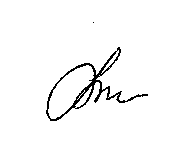 